                           پرسشنامه پیشنهاد انتشار نشریه علمی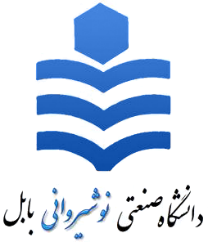 الف: مشخصات نشریه:ب: مشخصات ارکان نشریه علمی بر اساس ماده 5:ج: مشخصات اعضای هیات تحریریه (گروه دبیران) بر اساس ماده 4-5 آییننامه نشریات علمی:د: دلایل توجیهی برای انتشار نشریه (در صورت وجود نشریه مشابه، تفاوت‌ها درج شود):ه: اهداف نشریه:و: مخاطبان نشریه پس از انتشار به طور مشخص:ز: پیش‌بینی نوع مقالات و درصد هر نوع براساس ماده 2-5 آیین‌نامه نشریات علمی:ح: مؤسسات علمی و تحقیقاتی و انجمن‌های تخصصی که پس از انتشار حاضر به همکاری هستند.ط: هزینه و درآمدها:ی: مصوبه هیئت رئیسه دانشکده:1-عنوان نشریه:1-عنوان نشریه:1-عنوان نشریه:عنوان نشریه به زبان اول:اولویت اول: ............................................................................اولویت دوم: ...........................................................................اولویت سوم: .........................................................................عنوان نشریه به زبان اول:اولویت اول: ............................................................................اولویت دوم: ...........................................................................اولویت سوم: .........................................................................عنوان نشریه به زبان دوم:1………………………………………………………………2………………………………………………………………3………………………………………………………………2- موضوع نشریه:  علوم انسانی          علوم پایه           فنی و مهندسی            کشاورزی و منابع طبیعیهنر و معماری         دامپزشکی2- موضوع نشریه:  علوم انسانی          علوم پایه           فنی و مهندسی            کشاورزی و منابع طبیعیهنر و معماری         دامپزشکی2- موضوع نشریه:  علوم انسانی          علوم پایه           فنی و مهندسی            کشاورزی و منابع طبیعیهنر و معماری         دامپزشکی3- زمینه تخصصی:3- زمینه تخصصی:3- زمینه تخصصی:4- دوره انتشار: دوفصل‌نامه              فصل‌نامه                دوماه‌نامه               ماه‌نامه                   هفته‌نامه4- دوره انتشار: دوفصل‌نامه              فصل‌نامه                دوماه‌نامه               ماه‌نامه                   هفته‌نامه4- دوره انتشار: دوفصل‌نامه              فصل‌نامه                دوماه‌نامه               ماه‌نامه                   هفته‌نامه5- زبان انتشار:6- نوع انتشار(چاپی، الکترونیکی، هم چاپی و هم الکترونیکی):6- نوع انتشار(چاپی، الکترونیکی، هم چاپی و هم الکترونیکی):7- نشانی محل دفتر نشریه:7- نشانی محل دفتر نشریه:7- نشانی محل دفتر نشریه:1- صاحب امتیاز:    دانشگاه صنعتی نوشیروانی بابل2- مدیر مسئول:نام: ................................... نام خانوادگی: ............................................. محل اشتغال: ........................ شماره ملی: ........................3- سردبیر:نام: ..................................... نام خانوادگی: ................................................ محل اشتغال: ........................ رتبه علمی:4- مدیر اجرایی:................................................ردیفنام و نام خانوادگیرشته تحصیلیمدرک تحصیلیمحل اشتغالمرتبه علمیتعداد مقالات منتشره در نشریات داخلیتعداد مقالات منتشره در نشریات خارجیتعداد کتب چاپ شده1-2-3-4-5-6-7-پیش‌بینی هزینه برای انتشار هر شماره: حدود ........................................................................... ریالاین پیش‌بینی شامل کلیه هزینه‌ها از قبیل حق‌الزحمه داوری، حق‌الزحمه ویراستاری، صفحه‌آرایی و غیره خواهد بود.پیش‌بینی درآمد حاصل از انتشار هر شماره: حدود .................................................................. ریالپیش‌بینی بودجه سالانه مورد نیاز و محل تأمین آن:عوامل اجرایی:کارشناس نشریه:                                                                                                         نوع اشتغال:ویراستار نشریه:                                                                                                                         نوع اشتغال:موضوع پیشنهاد نشریه مذکور: در جلسه ..................................... مورخ ......................................... به تصویب رسید.